План-конспект занятия по формированию элементарных математических представлений в старшей  группе «Колобок»Методы: словесные, наглядные, практическиеЦель: Закрепление математических знаний и умений посредством игры – путешествияОбразовательные задачи:1. Совершенствовать навыки устного счета в пределах 10.2. Формировать представления о различных свойствах предметов по признакам сходства с геометрическими фигурами.3. Учить детей сравнивать числа, находить их место в числовом ряду (предыдущее число, последующее число, соседи числа) .4. Закреплять умение детей составлять и решать арифметические задачи на различные арифметические действия. Упражнять детей в понимании арифметического действия и изменения множества предметов.5. Закреплять пространственные отношения справа - слева от себя на листе бумаги в процессе выполнения графического диктанта.Развивающие задачи:1. Развивать логическое мышление в процессе отгадывания загадок, исправления допущенных ошибок.Воспитательные задачи:1. Воспитывать интерес к интеллектуальной деятельности, поддерживать интерес к играм математического содержания.2. Воспитывать целеустремлённость, настойчивость, чувство взаимопомощи.Материалы к занятию: Мультимедиапроектор, простые карандаши, дидактическое пособие “Парашюты” для решения арифметических примеров, Содержание занятия:Дети заходят, здороваются с гостями.Воспитатель (В) : Сегодня у нас будет не обычное занятие по математике, а путешествие в сказку. Но оно вас научит считать, складывать, вычитать, сравнивать числа, решать сложные примеры и “весёлые” задачи. А ещё. вас ждут загадки, сюрпризы и приятные неожиданности.Но прежде, чем начать путешествие, вспомним правила поведения на занятии:1. Ты сиди за партой стройно и веди себя … спокойно.2. Ответить хочешь – не шуми, а только руку … подними.- Вам когда-нибудь приходилось путешествовать по клеточкам?- Хотите попробовать?- Вот нас ждет большой корабль, чтобы плыть по морю клеточек.В: Сядьте ровно, положите перед собой листочек. Возьмите карандаш. Путешествие началось! Будьте внимательны!Графический диктант – “Домик”.1 кл. вправо, 1 кл. вниз, 1 кл. вправо, 1 кл. вниз, 1 кл. вправо, 1 кл. вниз, 1 кл. вправо, 1 кл. вниз, 1 кл. влево, 3 кл. вниз, 5 кл. влево, 3 кл. вверх, 1 кл. влево, 1 кл. вверх, 1 кл. вправо, 1 кл. вверх, 1 кл. вправо, 1 кл. вверх, 1 кл. вправо, 1 кл. вверх. От центра крыши отступите 2 кл. вниз, нарисуйте окно в одну клеточку, от этого окна отступите 2 клеточки вниз, нарисуйте 2 окна так, чтобы между ними была пропущена 1 клеточка.- Что у вас получилось?- Если вы были внимательны и соблюдали все правила, то у вас должен получиться такой же домик, как у меня. (Самостоятельная проверка детей) .На горе мы видим домМного зелени кругомВот деревья, вот кустыВот душистые цветы.Окружает все забор.За забором – чистый двор.Мы ворота открываем,К дому быстро подбегаемВ дверь стучимся: “ Тук-тук-тук! ”Кто-то к нам идет на стук…В: Посмотрите, нас кто-то встречает.Отгадайте, кто это?Это что за очень странныйЧеловечек деревянныйНа земле и под водойИщет ключик золотой,Всюду нос суёт он длинный…Кто же это? (Буратино)(Звучит музыка – песня “ Буратино”)- Буратино собрался пригласить нас в свой кукольный театр, но тут случилась беда - он потерял золотой ключик.- Ой, ой, ой! Как без ключика мне быть? Дверь волшебную открыть? Мне скорее помогите, ключик дети отыщите!- Дети, поможем Буратино? На пути у нас много препятствий и первое – остров “ Потерянных чисел”.Появился новый дом,На доске “ Числовой домик”Цифры поселились в нём,Кто соседи у меня?Помогите мне, друзья:В: Угадайте число, живущее между числами 5 и 7, 4 и 6, 9 и 7.- Молодцы ребята, с этим заданием справились хорошо, но нам нужно двигаться дальше. А чтобы наше путешествие проходило интереснее, предлагаю полететь на необычном транспорте.. Соедините цифры по порядку и скажите что у вас получилось.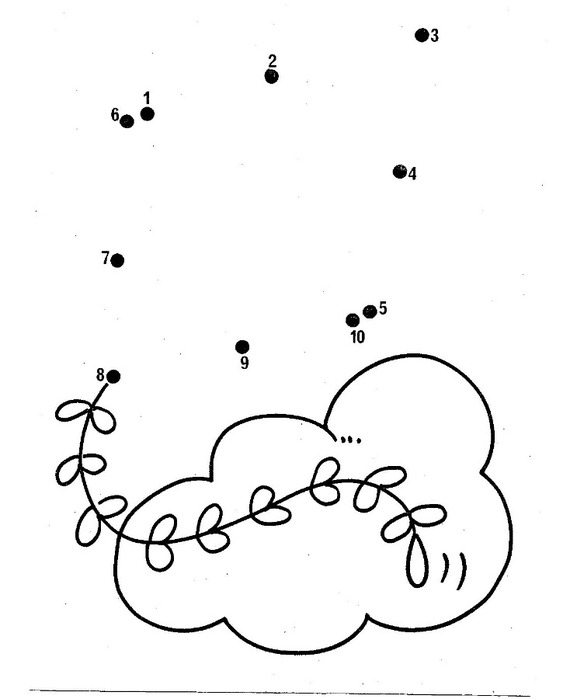 В: А теперь нас ждет остров “ Ошибок”.Здесь все перепутано, вам нужно найти правильное решение.- Нужно найти ошибки в названиях сказок и исправить их.• “ Волк и пять козлят”• “ Белоснежка и шесть гномов”• “ Три жадных медвежонка”• “ Емеля на коньках”• “ Сказка о рыбаке и трёх золотых рыбках”• “ Серый волк в красной шапочке”- Молодцы, ребята, хорошо знаете сказки.- А вот Буратино и сказки знает плохо, и считать не умеет. Давайте поучим его правильно считать- Мы приближаемся к самому интересному острову – острову “ Математических загадок”. Динамическая пауза с элементами гимнастики для глаз «Геометрические фигуры»Вот фигуры-непоседы,Любят в прятки поиграть.Так давайте их, ребята,Будем глазками искать.Будем глазками искатьК ним поближе подбегать.Дружно глянем все налево.Что там? Это же … квадрат.Не уйти тебе проказник,От пытливых глаз ребят.На четырех углах квадратШагает, прямо как солдат.(Дети шагают на месте)Теперь вправо посмотрите,Узнаете? Это – … круг.И тебя мы отыскали.Нас встречай, любимый друг.Вокруг себя мы повернемсяИ на место вмиг вернемся.(Дети кружатся на месте)Кто так высоко забрался,Чуть до крыши не достал?Эта странная фигураНазывается –… овал.Прыгай, руки поднимай,До овала доставай!(Дети прыгают с поднятыми вверх руками)Вниз глазами поведем,Треугольник там найдем.И на корточки присядем.Хорошо фигуры знаем!(Дети приседают)- Вы хорошо знаете геометрические фигуры, и Буратино выучил их,В: Можно отправляться дальше. Впереди нас ждёт город « Плюса и Минуса»В нём живут всевозможные задачи и примеры, а правят этим городом всеми уважаемые Арифметические действия, без которых мы не можем решить ни задачи, ни примеры.- Какие арифметические действия мы уже выучили, расскажите Буратино.- Действие сложение.- Как называется знак у этого действия?Я – плюс, знак сложенияЯ – минус, знак вычитанияВ: Давайте научим Буратино решать задачи. .решение задач В: А нам пора снижаться вниз и в этом нам помогут парашюты.(У каждого ребенка парашют с примерами, дети решают и вниз подставляют ответ) .- Ребята, мы приземлились на болото. Здесь живет черепаха Тортилла, а у не. золотой ключик. Она отдаст его тому, кто правильно решит примеры.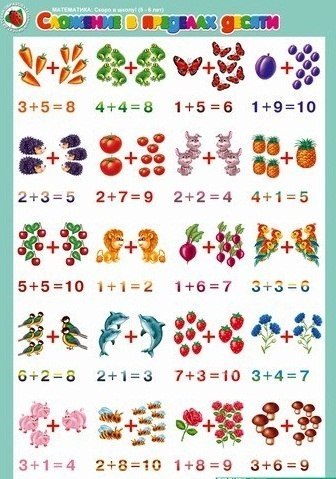 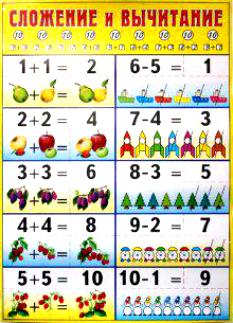 Итог:- Молодцы, ребята!Вот он ключик золотой,Он волшебный, не простой.Дверцу поскорей открой.Расскажи секрет нам свой.(Буратино открывает замок и дверь). - Что здесь написано, ребята?Расставьте ленточки по величине, и вы прочтёте ответ. (молодцы) .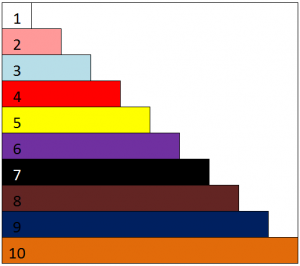 Воспитатель:Ребята помогли Буратино отыскать ключик.Теперь наш Буратино приглашает всех нас на представление.